      Parents of Blind Children-NJ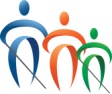 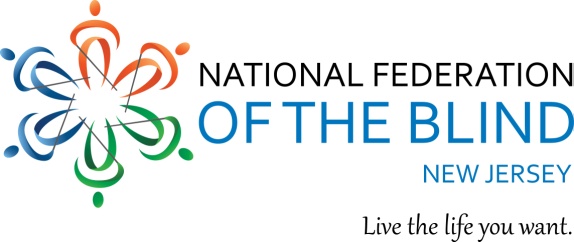 For further information, contact:Joseph Ruffalo, PresidentNational Federation of the Blind of NJ973-743-0075nfbnj1@verizon.net Carol Castellano, Founder Parents of Blind Children-NJ 973-377-0976 blindchildren@verizon.netFact Sheet:THE NJ COMMISSION FOR THE BLIND AND VISUALLY IMPAIRED MUST REMAIN AS A SEPARATE AGENCYWith the Commission’s single point of entry & comprehensive system of blindness-specific services all under one roof, the blind of New Jersey experience seamless, easy-to-access, expert servicesTo best serve the needs of the blind of New Jersey, the NJ Commission for the Blind and Visually Impaired must be preserved as a separate, blindness-specific agency serving the unique needs of the blind.  It must not be dismantled and parceled out or folded in to other agencies, as the Governor’s Human and Children Services Transition Advisory Committee report seems to recommend.  The NJ Commission for the Blind and Visually Impaired (CBVI or the Commission) was created by state statute in 1910.  It provides a single point of entry for blind and visually impaired (BVI) New Jerseyans from birth through old age, no matter how old they are when they enter the system.At this blindness-specific agency, blindness expertise is contained all under one roof.  Specially trained professionals provide consumers, regardless of age, with seamless services, whether the need is for early intervention, school and transition services, college services, preparation for the workforce, independence in personal life, or a combination of these. With this single point of entry and comprehensive system of blindness-specific services all under one roof, the blind of New Jersey experience seamless, easy-to-find, easy-to-access, expert service and certainly not fragmentation as suggested in the Report of the Human and Children Services Transition Advisory Committee to the Governor.  Skills such as Braille and tactile graphics, use of adaptive technologies, independent travel with the long white cane, and skills of independent living are taught by Commission professionals trained in these special techniques. No other agency in state government offers similar services. There is no duplication of services as suggested in the Transition Advisory Committee report. The skills that BVI people must master in order to achieve independence and secure competitive employment are dramatically different from what is needed by those with other disabilities. These skills tend to be unfamiliar to employees of general agencies. Again, there is no duplication of services.Research comparing outcomes and costs of vocational rehabilitation services received by blind and visually impaired people from separate vs. general agencies shows that the unique needs of BVI people are best served by a separate, dedicated agency (ongoing research from Mississippi State).  Blind and visually impaired people represent the smallest percentage of the general disability population.  Their needs tend to get lost in general/combined agencies.Significantly more clients gain competitive employment without supports in integrated settings or in self employment when served by separate agencies vs. general agencies (83% vs. 57%).  Separate agencies are able to achieve these results for substantially the same cost. Clients served by separate agencies also gain higher paying jobs and fewer remain on public assistance.  Separate agencies close a far smaller percentage of clients as homemakers vs. general agencies (16% vs. 41%) (MS State).Separate agencies achieve these better results while serving a more vulnerable population, including those more severely blind, those with additional disabilities, and those who are poor (MS State).While the Transition Advisory Committee had the worthy goal of eliminating fragmentation and duplication, the reality is that the implementation of their recommendations would actually RESULT  IN fragmentation for blind people seeking services.  Another unintended consequence of the Committee’s recommendations would be the potential reduction in employment and earnings of blind adults.  Unemployment rates are already too high for individuals with disabilities.  Policy makers must reject any recommendations or changes which could result in reduced services and reduced employment for the 10,000 BVI people the Commission serves each year.To our knowledge, not one blind or visually impaired person or parent of a blind child was included on the Transition Advisory Committee, yet the results of their recommendation would be drastic negative changes for those actually affected—the blind and visually impaired of New Jersey.  FACTORS SPECIFIC TO NEW JERSEY:The New Jersey Commission for the Blind and Visually Impaired was created by the State Legislature in 1910, upon compelling testimony from Helen Keller and other national thought leaders.Unlike most other vocational rehabilitation agencies in the U.S., NJ’s Commission has a state-mandated obligation to provide comprehensive blindness education to BVI students, to ensure that the general education curriculum is accessible and facilitate inclusion in the regular school.CBVI is also responsible for administering a unique program of comprehensive access technology training and equipment distribution.In addition, CBVI has been tasked with administering a comprehensive eye-health services program, in which its specially-trained staff provides eye screening and other services to approximately 35,000 residents of the State. With its single point of entry, comprehensive system of blindness-specific services all under one roof, better vocational rehabilitation results, and seamless, easy-to-access, expert services, the NJ Commission for the Blind and Visually Impaired must be preserved as a separate agency.